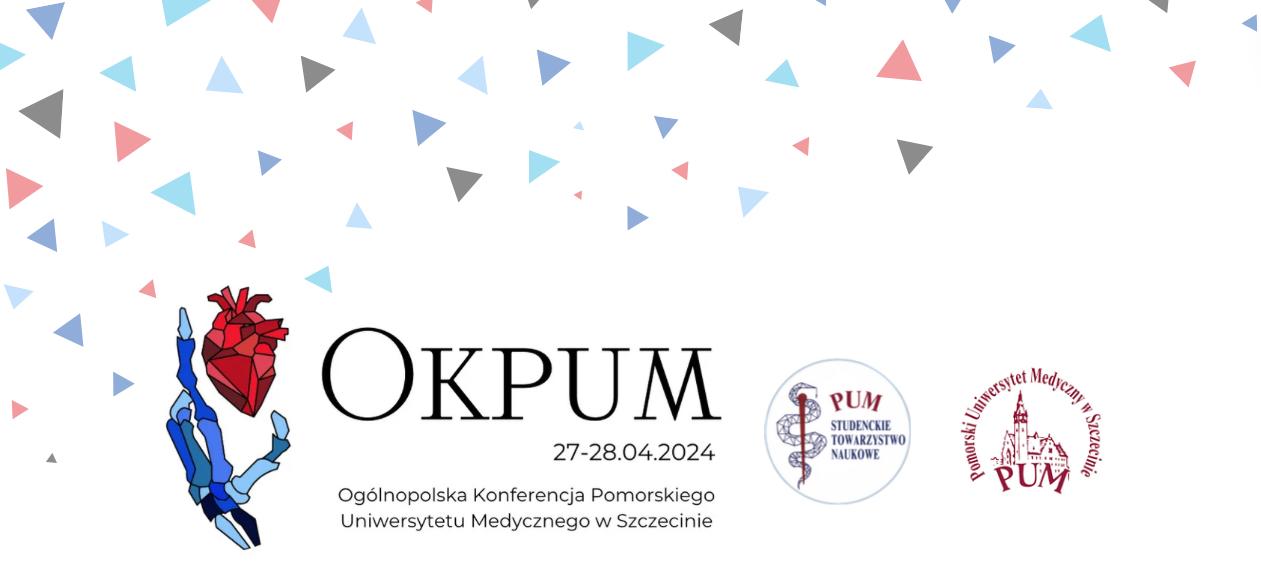 Regulamin Ogólnopolskiej Konferencji Pomorskiego Uniwersytetu Medycznego w Szczecinie  I. Postanowienia ogólneOgólnopolska Konferencja Pomorskiego Uniwersytetu Medycznego w Szczecinie, zwana dalej Konferencją, jest ogólnopolskim wydarzeniem, które ma na celu stworzenie przestrzeni umożliwiającej pogłębianie wiedzy oraz zaprezentowanie swojego dorobku naukowo-badawczego.Organizatorem Konferencji jest Komitet Organizacyjny złożony z członków Studenckiego Towarzystwa Naukowego i studentów Pomorskiego Uniwersytetu Medycznego w Szczecinie. Konferencja odbędzie się 27-28.04.2024 w budynku Rektoratu Pomorskiego Uniwersytetu Medycznego w Szczecinie przy ul. Rybackiej 1. W zależności od możliwości technicznych Komitet Organizacyjny może podjąć decyzję 
o prowadzeniu transmisji Konferencji on-line.Oficjalną stroną Konferencji jest strona na platformie społecznościowej Facebook. Konferencja odbywa się w języku polskim i angielskim.W trakcie Konferencji odbywają się sesje w postaci Sesji Ustnej Prac Oryginalnych oraz Sesji Ustnej Przypadków Klinicznych, przy czym dla utworzenia danej sesji konieczne jest zgłoszenie na nią co najmniej 5 prac, autorstwa co najmniej 3 różnych zespołów badawczych. Wyróżnia się dwa rodzaje uczestnictwa – bierne i aktywne.
Uczestnik aktywny rozumiany jest jako autor prezentujący pracę oryginalną lub opis przypadku przed Komisją Naukową. Współautorzy prac zobowiązani są do rejestracji jako uczestnicy bierni.
Uczestnik bierny uczestniczy w obradach konferencji bez własnego wystąpienia.
Udział zarówno aktywny, jak i bierny w Konferencji jest bezpłatny.Organizator zastrzega sobie prawo do odwołania Konferencji bez podania przyczyny, o czym zobowiązuje się poinformować wszystkich zapisanych uczestników poprzez oficjalną stronę Konferencji.Warunkiem uczestnictwa w Konferencji jest wypełnienie w formie elektronicznej formularza rejestracyjnego, do którego link zostanie udostępniony przez Organizatora na oficjalnej stronie wydarzenia.Zostaną opublikowane formularze zarówno dla uczestników aktywnych, jak i biernych.Uczestnik może w dowolnym momencie zrezygnować z udziału w Konferencji bez podania przyczyny. O rezygnacji z uczestnictwa Uczestnik powinien niezwłocznie powiadomić organizatora drogą elektroniczną poprzez oficjalną stronę Konferencji, lub wiadomość mailową.Jeśli rezygnacja z uczestnictwa nastąpi po 14.04.2024r., Komitet Organizacyjny zastrzega sobie prawo do opublikowania zakwalifikowanego abstraktu.II. Zasady kwalifikacji pracZgłoszenie pracy naukowej na Konferencję następuje poprzez wypełnienie w formie elektronicznej formularza rejestracyjnego dla uczestników aktywnych od 30.01.2023 do 17.03.2023 godz. 23.59.Komitet Organizacyjny zastrzega sobie prawo do wydłużenia czasu przyjmowania zgłoszeń.Zgłosić można pracę o charakterze oryginalnym (praca badawcza) bądź opis przypadku.Nie dopuszcza się zgłaszania prac będących częścią badań własnych opiekunów kół naukowych lub innych pracowników jednostki, w której badania są prowadzone.Dopuszczalna liczba autorów jednej pracy wynosi 4 osoby.Uczestnik wybiera sugerowaną sesję konkursową do prezentacji pracy. Ostateczna decyzja należy do Komitetu Naukowego Konferencji oraz Organizatorów.Abstrakt powinien być napisany w języku polskim.Abstrakt powinien być przygotowany zgodnie z  wymogami formalnymi abstraktu sprecyzowanymi w pliku pt. “Szablon abstraktu OKPUM”, udostępnionym wraz z formularzem zgłoszeniowym. Abstrakt niespełniający wymagań zawartych w pliku może zostać odrzucony przez Komitet.Prace niespełniające wymagań, o których mowa w ust. 3-8, a także prace przeglądowe oraz zgłoszone po terminie wskazanym w ust. 1 zostaną odrzucone przez Komitet Organizacyjny.Jeden uczestnik aktywny może zgłosić maksymalnie 2 streszczenia. Zgłosić można jedynie streszczenie niepublikowane wcześniej nigdzie indziej. Kwalifikacja abstraktu następuje na podstawie oceny wystawionej przez Komitet Naukowy Konferencji oraz Organizatorów. Autor zostanie poinformowany drogą elektroniczną o przyjęciu pracy naukowej oraz sesji, do której praca została zakwalifikowana najpóźniej 07.04.2023 roku. Decyzja o przyjęciu lub odrzuceniu zgłoszenia jest ostateczna i nieodwołalna. Organizator w szczególnych okolicznościach zastrzega sobie prawo do zmiany wydłużenia czasu poinformowania zakwalifikowania. Organizator w szczególnych okolicznościach zastrzega sobie prawo do zmiany sposobu prezentacji pracy naukowej lub przeniesienia jej do innej sesji. Autorzy prac objętych zmianą zostaną niezwłocznie poinformowani drogą elektroniczną o wszelkich zmianach.Organizator zastrzega sobie prawo do publikacji książki streszczeń zawierającej zakwalifikowane abstrakty prac w postaci elektronicznej i/lub papierowej. W związku z tym wszyscy autorzy prac udzielają na rzecz Pomorskiego Uniwersytetu Medycznego w Szczecinie licencji na warunkach określonych w pkt IV.Organizator zastrzega sobie prawo do wydłużenia terminu ostatecznego nadsyłania abstraktów.III.  Zasady prezentacji i oceny pracAutorzy przedstawiają prace w formie ustnej, przy pomocy prezentacji multimedialnej  w formacie podanym w mailu wysłanym zakwalifikowanym uczestnikom aktywnym.Każdą prezentację wygłasza autor pracy wskazany uprzednio w formularzu rejestracyjnym. Konieczności zmiany autora prezentującego mogą nastąpić tylko w przypadku nieobecności osoby prezentującej, z 48-godzinnym wyprzedzeniem. Prezentacje odbywają się zgodnie z harmonogramem ustalonym i wcześniej opublikowanym przez Organizatorów.Harmonogram prezentacji prac zostanie zamieszczony na oficjalnej stronie Konferencji do 4 dni przed terminem Konferencji.Komitet Organizacyjny zastrzega sobie prawo do wprowadzania zmian w harmonogramie. Osoby zarejestrowane zostaną o wszelkich zmianach poinformowane drogą elektroniczną.Wystąpienia będą przedstawiane w oparciu o pokaz slajdów wg wzoru przedstawionego na stronie Konferencji w formacie .pdf, .ppt lub .pptx, który należy przysłać na adres mailowy OKPUMPREZENTACJE@GMAIL.COM do 17.04.2023 roku do godziny 23:59. Nienadesłanie prezentacji w wyznaczonym terminie jest równoznaczne z rezygnacją z udziału aktywnego w Konferencji.Czas wygłoszenia prezentacji pracy oryginalnej (praca badawcza) nie powinien przekraczać 7 minut.Czas wygłoszenia opisu przypadku nie powinien przekraczać 5 minut. Po prezentacji każdej pracy w danej sesji przewidziany jest czas na dyskusję i zadawanie pytań do osób prezentujących 2-3 min po prezentacji w zależności od Komisji. Pracę prezentować może tylko jeden autor, rozumiany jako uczestnik aktywny. W dyskusji mogą wziąć udział zarówno autor wygłaszający prezentację, jak i współautorzy. Prowadzący sesję ma prawo przerwać prezentację lub dyskusję w wypadku przekroczenia dopuszczalnego czasu wystąpienia i do obniżenia punktacji za prezentację.Prezentowane prace są oceniane przez Komitet Naukowy według kryteriów: merytoryczność pracy naukowej,sposób prezentacji pracy naukowej w dniu konferencji,nawiązania do motywu przewodniego konferencji,przestrzeganie regulaminowego czasu wystąpienia,udział w dyskusji,innowacyjność pracy oraz prawidłowe wyciągnięcie wniosków.Komitet Naukowy Konferencji przyznaje nagrodę główną oraz wyróżnienie w każdej z sesji osobno.Organizator nie przewiduje odwołań od decyzji Komitetu Naukowego.Organizator ma prawo przyznać dodatkowe wyróżnienia.Zgłoszenie pracy na Konferencję jest równoznaczne z akceptacją niniejszego regulaminu.IV. Warunki licencjiAutor pracy zgłoszonej na Konferencję udziela Pomorskiemu Uniwersytetowi Medycznemu 
w Szczecinie niewyłącznej, nieograniczonej terytorialnie licencji na wykorzystanie abstraktu pracy poprzez jego publikację w książce streszczeń zawierającej zakwalifikowane abstrakty prac 
w postaci elektronicznej i/lub papierowej i do korzystania z takiego abstraktu na następujących polach eksploatacji:wytwarzanie przy użyciu wszelkich technik, a w szczególności na wszelkich nośnikach danych, na nośnikach drukarskich, plastycznych, fotograficznych, elektronicznych i audiowizualnych, w tym techniką drukarską, reprograficzną, zapisu magnetycznego na nośnikach magnetycznych, na płytach CD-ROM i DVD, wszelkiego formatu i rodzaju, oraz techniką cyfrową;trwałe lub czasowe zwielokrotnianie abstraktu w całości lub w części, jakimikolwiek środkami i w jakiejkolwiek formie; rozpowszechnienia i korzystania ze zwielokrotnionego abstraktu bez ograniczeń;utrwalenie abstraktu w pamięci komputera oraz na wszelkich innych nośnikach danych 
i archiwizacja tego abstraktu;wprowadzanie do obrotu, w tym przez sieć Internet; użyczenie, najem, publiczne wykonanie, wystawienie, wyświetlenie, odtworzenie oraz nadawanie i reemitowanie;publiczne udostępnienie abstraktu w taki sposób, aby każdy mógł mieć do niego dostęp 
w miejscu i w czasie przez siebie wybranym;wykorzystania abstraktu w utworach multimedialnych;wprowadzania zmian do abstraktu;tłumaczenia, przystosowywania, zmiany układu lub jakichkolwiek innych zmian w abstrakcie;korzystania z abstraktu do celów marketingowych lub promocji, w tym reklamy, sponsoringu, promocji sprzedaży, a także do oznaczania lub identyfikacji produktów i usług oraz innych przejawów działalności, a także przedmiotów jego własności, w tym również dla celów edukacyjnych lub szkoleniowych;łączenia abstraktu z innymi utworami w celu rozpowszechniania i korzystania z takiego połączenia, a także w zakresie tworzenia wersji skróconej abstraktu - wykorzystywanie skrótów, podsumowań lub dowolnych fragmentów abstraktu;upoważniania innych osób do wykorzystywania w całości lub części abstraktu lub jego kopii.Licencja do abstraktu zostaje udzielona Zamawiającemu z chwilą zgłoszenia pracy poprzez przesłanie formularza rejestracyjnego, o którym mowa w pkt. I.13. Autor pracy zobowiązuje się nie wypowiadać licencji przed upływem 5 lat od daty jej udzielenia, z zastrzeżeniem przypadków istotnego naruszenia przez Pomorski Uniwersytet Medyczny 
w Szczecinie warunków licencji.Autor pracy ponosi odpowiedzialność za roszczenia osób trzecich związanych z naruszeniem autorskich praw majątkowych lub osobistych do abstraktu i zobowiązuje się do zaspokojenia wszelkich roszczeń z tym związanych, na następujących zasadach:w zakresie dopuszczonym prawem autor podejmie obronę Pomorskiego Uniwersytetu Medycznego w Szczecinie (przystąpi do postępowania po jego stronie) w przypadku zgłoszenia przez osobę trzecią przeciwko PUM roszczenia z tytułu naruszenia przez abstrakt chronionego know-how, patentów, praw ochronnych do wzoru użytkowego, wzoru przemysłowego, topografii układów scalonych, znaku towarowego lub praw autorskich;w terminie uzgodnionym z PUM pokryje odszkodowania, które w związku z powyższymi roszczeniami osób trzecich zostały zasądzone od PUM prawomocnym wyrokiem;Jeżeli abstrakt będzie naruszać prawa osób trzecich, autor pracy niezwłocznie przystąpi do jego modyfikacji w sposób pozwalający na dalsze wykorzystywanie abstraktu przez PUM bez naruszania prawa osób trzecich.Autor pracy zobowiązuje się, iż nie będzie wykonywał przysługujących mu praw do abstraktu 
w sposób ograniczający PUM lub podmioty, które nabyły od PUM prawa do abstraktu.V. Postanowienia końcoweOrganizator zastrzega sobie prawo do zmian w Regulaminie Konferencji bez podania przyczyny. Zmiany wchodzą w życie z dniem ogłoszenia.Podczas Konferencji zostanie wykonana dokumentacja zdjęciowa, obejmująca wizerunek Uczestników. Zdjęcia z Konferencji wraz z imionami i nazwiskami Uczestników mogą zostać opublikowane przez Organizatora w celach informacyjnych i promocyjnych konferencji na stronie internetowej (pum.edu.pl), wewnętrznej sieci (intranet), profilach Organizatora na portalach społecznościowych (w tym Facebook itp.), w telewizji, wydawnictwach prasowych oraz reklamowych lub marketingowych.Uczestnikowi w każdej chwili przysługuje cofnięcie zgody na wykorzystanie wizerunku przez Organizatora. W tym celu należy skontaktować się z Inspektorem Ochrony Danych. Kontakt możliwy jest pod numerem telefonu 91 4800 790/91 4800 852 lub pod adresem e-mial: iod@pum.edu.pl.Kwestie nieobjęte Regulaminem Konferencji są rozstrzygane przez Organizatora i obowiązujące przepisy prawa.Regulamin Konferencji wchodzi w życie z dniem ogłoszenia.Regulations of the National Conference of the Pomeranian Medical University in SzczecinGeneral informationThe National Conference of the Pomeranian Medical University in Szczecin, hereinafter referred to as the Conference, is a nationwide event that aims to create a space to advance knowledge and present one's scientific and research achievements.The Conference is organized by the Organizing Committee composed of members of the Student Scientific Society and students of the Pomeranian Medical University in Szczecin. The Conference will be held on 27-28.04.2024 at the building of the Rector's Office of the Pomeranian Medical University in Szczecin, 1 Rybacka Street. Depending on the technical possibilities, the Organizing Committee may decide to conduct an online broadcast of the Conference.The official website of the Conference is the page on the social networking platform Facebook. The Conference is held in Polish and English.During the Conference, sessions are held in the form of an Oral Session of Original Papers and an Oral Session of Clinical Cases, and for the formation of a session, it is necessary to submit at least 6 papers to the session, authored by at least 3 different research teams. There are two types of participation - passive and active.An active participant is understood as an author presenting an original paper or case report before the Scientific Committee. Co-authors of papers are required to register as passive participants.A passive participant attends the conference proceedings without his own presentation.Both active and passive participation in the Conference is free of charge.The Organizer reserves the right to cancel the Conference without giving any reason, of which it undertakes to inform all registered participants through the official website of the Conference.The condition for participation in the Conference is the electronic completion of the registration form, the link to which will be made available by the Organizer on the official website of the event.Forms for both active and passive participants will be published.A participant may cancel participation in the Conference at any time without giving any reason. The Participant should immediately notify the organizer of the cancellation of participation electronically through the official Conference website, or by email.If the cancellation of participation occurs after 14.04.2024, the Organizing Committee reserves the right to publish the qualified abstract.Both active and passive participation in the Conference is free of charge.The Organizing Committee reserves the right to cancel the Conference without giving any reason, about which it undertakes to inform all registered participants through the official website of the Conference.The condition for participation in the Conference is the electronic completion of the registration form, the link to which will be made available by the Organizer on the official website of the event. Forms for both active and passive participants will be published.Rules for qualifying worksSubmission of scientific work to the Conference is done by completing the electronic registration form for active participants by March 17, 2023. 23.59.The Organizing Committee reserves the right to extend the deadline for accepting applications.You can submit an original work (research work) or a case report.It is not allowed to submit works that are part of the own research of research group supervisors or other employees of the unit where the research is conducted.The allowed number of authors of one work is 4 people.The participant selects the suggested competition session for presenting the work. The final decision rests with the Scientific Committee of the Conference and the Organizers.The abstract should be written in Polish or EnglishThe abstract should be prepared in accordance with the formal requirements of the abstract specified in the file entitled: “OKPUM abstract template”, provided with the application form. An abstract that does not meet the requirements contained in the file may be rejected by the Committee.Works that do not meet the requirements referred to in section 3-8, as well as review works and works submitted after the deadline specified in section 1 will be rejected by the Organizing Committee.One active participant may submit a maximum of 2 abstracts.You can only submit an abstract that has not been previously published elsewhere.The qualification of the abstract is based on the assessment given by the Scientific Committee of the Conference and the Organizers.The author will be informed electronically about the acceptance of the scientific work and the session for which the work has been qualified no later than April 7, 2023. The decision to accept or reject the application is final and irrevocable. In special circumstances, the organizer reserves the right to change the extension of the notification time for qualification.In special circumstances, the organizer reserves the right to change the method of presenting the scientific work or transfer it to another session. The authors of the works affected by the change will be immediately informed electronically about any changes.The organizer reserves the right to publish a book of summaries containing qualified abstracts of works in electronic and/or paper form. Therefore, all authors of the works grant a license to the Pomeranian Medical University in Szczecin under the conditions specified in point IV.The organizer reserves the right to extend the deadline for submitting abstracts.Rules for presenting and assessing worksThe authors present their works orally, using a multimedia presentation in the format given in the e-mail sent to qualified active participants.Each presentation is given by the author of the work previously indicated in the registration form. It may be necessary to change the presenting author only in the absence of the presenting person, with 48 hours' notice.Presentations take place in accordance with the schedule established and previously published by the Organizers.The schedule for the presentation of works will be posted on the official website of the Conference up to 4 days before the Conference date.The Organizing Committee reserves the right to make changes to the schedule. Registered persons will be informed about any changes electronically.The speeches will be presented based on a slide show according to the template presented on the Conference website in .pdf, .ppt or .pptx format, which should be sent to the e-mail address OKPUMPREZENTACJE@GMAIL.COM by April 17, 2023, 11:59 p.m. Failure to submit the presentation by the deadline is tantamount to resignation from active participation in the Conference.The presentation time of the original work (research work) should not exceed 7 minutes.The time for presenting the case report should not exceed 5 minutes.After the presentation of each work in a given session, there will be time for discussion and asking questions to the presenters, 2-3 minutes after the presentation, depending on the Committee.Only one author, understood as an active participant, may present a work. Both the author giving the presentation and co-authors can take part in the discussion.The session leader has the right to interrupt the presentation or discussion if the permissible presentation time is exceeded and to reduce the score for the presentation.The presented works are assessed by the Scientific Committee according to the following criteria:substantiveness of scientific work,method of presenting scientific work on the day of the conference,references to the conference's main theme,compliance with the statutory speaking time,participation in the discussion,innovativeness of work and correct conclusions.The Scientific Committee of the Conference awards the main prize and distinction in each session separately.The organizer does not plan to appeal against the decisions of the Scientific Committee.The organizer has the right to award additional awards.Submitting your work to the Conference is tantamount to accepting these regulations.IV. License termsThe author of the work submitted to the Conference provides support to the Pomeranian Medical University in Szczecin a non-exclusive, territorially unlimited license to use the abstract of the work by publishing it in a book of summaries containing qualified abstracts of works in electronic and/or paper form and to use such abstract in the following fields of use:production using any techniques, in particular on any data carriers, on printing, plastic, photographic, electronic and audiovisual media, including printing, reprographic techniques, magnetic recording on magnetic media, on CD-ROMs and DVDs, of all formats and types , and digital technology;permanent or temporary reproduction of the abstract in whole or in part, by any means and in any form;dissemination and use of the reproduced abstract without restrictions;saving the abstract in computer memory and on any other data carriersand archiving this abstract;placing on the market, including via the Internet;lending, rental, public performance, exhibition, display, reproduction, broadcasting and rebroadcasting;making the abstract publicly available so that everyone can have access to itat a place and time of your choosing;use of abstract in multimedia works;making changes to the abstract;translating, adapting, rearranging or making any other changes to the abstract;using the abstract for marketing or promotional purposes, including advertising, sponsorship, sales promotion, as well as for marking or identifying products and services and other activities, as well as objects of its property, including for educational or training purposes;combining the abstract with other works in order to distribute and use such a combination, as well as in the scope of creating a shortened version of the abstract - using abbreviations, summaries or any fragments of the abstract;authorize others to use all or part of the abstract or copies thereof.The license to the abstract is granted to the Ordering Party upon submitting the work by sending the registration form referred to in point. The author of the work undertakes not to terminate the license before the expiry of 5 years from the date of granting it, except for cases of material breach by the Pomeranian Medical University.in Szczecin license conditions.The author of the work is liable for claims of third parties related to the infringement of economic or personal copyrights to the abstract and undertakes to satisfy all related claims on the following terms:to the extent permitted by law, the author will defend the Pomeranian Medical University in Szczecin (join the proceedings on its side) in the event of a third party filing a claim against PUM for infringement of protected know-how, patents, protection rights to a utility model, industrial design by an abstract, integrated circuit topography, trademark or copyright;within the time agreed with PUM, it will cover compensation that has been awarded from PUM by a final judgment in connection with the above claims of third parties;If the abstract violates the rights of third parties, the author of the work will immediately modify it in a way that allows further use of the abstract by PUM without violating the rights of third parties.The author of the work undertakes not to exercise his rights to the abstract in a way that restricts PUM or entities that have acquired rights to the abstract from PUM.V. Final resolutionsThe Organizer reserves the right to change the Conference Regulations without giving a reason. The changes come into force on the day of announcement.During the Conference, photo documentation will be made, including the image of the Participants. Photos from the Conference along with the names and surnames of the Participants may be published by the Organizer for information and promotional purposes of the conference on the website (pum.edu.pl), internal network (intranet), Organizer's profiles on social networking sites (including Facebook, etc.), on television, press publications and advertising or marketing.The participant has the right to withdraw consent to the use of the image by the Organizer at any time. To do this, please contact the Data Protection Inspector. You can contact us by phone: 91 4800 790/91 4800 852 or by e-mail: iod@pum.edu.pl.Issues not covered by the Conference Regulations are resolved by the Organizer and applicable law.The Conference Regulations enter into force on the day of announcement. 